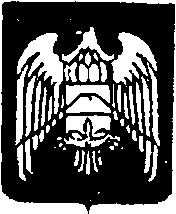 МУНИЦИПАЛЬНОЕ КАЗЕННОЕ УЧРЕЖДЕНИЕ «МЕСТНАЯ АДМИНИСТРАЦИЯ ГОРОДСКОГО ПОСЕЛЕНИЯ НАРТКАЛА УРВАНСКОГО МУНИЦИПАЛЬНОГО РАЙОНА КАБАРДИНО-БАЛКАРСКОЙ РЕСПУБЛИКИ»КЪЭБЭРДЕЙ-БАЛЪКЪЭР РЕСКПУБЛИКЭМ И АРУАН  МУНИЦИПАЛЬНЭ  КУЕЙМ ЩЫЩ  НАРТКЪАЛЭ  КЪАЛЭ    ЖЫЛАГЪУЭМ И ЩIЫПIЭ АДМИНИСТРАЦЭКЪАБАРТЫ-МАЛКЪАР РЕСПУБЛИКАНЫ УРВАН МУНИЦИПАЛЬНЫЙ РАЙОНУНУ НАРТКЪАЛА ШАХАР    ПОСЕЛЕНИЯСЫНЫ ЖЕР ЖЕРЛИ АДМИНИСТРАЦИЯСЫПОСТАНОВЛЕНИЕ    № 297УНАФЭ                           №297БЕГИМ                           № 29716.10.2023г.                                                                                                      г.п. НарткалаОб исполнении Бюджета городского поселения Нарткала Урванского муниципального района КБР за 9 месяцев 2023 года    В соответствии с пунктом 5 статьи 264.2 Бюджетного кодекса Российской Федерации и  пунктом 6 статьи 52 Федерального закона РФ от 06.10.2003г. №131-Ф3 «Об общих принципах организации местного самоуправления в Российской Федерации», Местная администрация городского поселения Нарткала Урванского муниципального района КБРПОСТАНОВЛЯЕТ:1.  Утвердить отчет об исполнении Бюджета городского поселения Нарткала Урванского муниципального района КБР за  9 месяцев 2023 года. 2.  Направить отчет об исполнении Бюджета городского поселения Нарткала Урванского муниципального района КБР за  9 месяцев 2023 года в Совет местного самоуправления городского поселения Нарткала Урванского муниципального района КБР и Контрольно-счетную палату Урванского муниципального района КБР3. Настоящее Постановление обнародовать в установленном действующим законодательством порядке. Глава местной администрации городского поселения Нарткала Урванского муниципального района КБР                                              А.Х.БетугановПриложениек постановлению местной администрациигородского поселения Нарткала Урванского муниципального района КБРот 16.10.2023г  № 297ОТЧЕТОБ ИСПОЛНЕНИИ БЮДЖЕТА ГОРОДСКОГО ПОСЕЛЕНИЯ НАРТКАЛАУРВАНСКОГО МУНИЦИПАЛЬНОГО РАЙОНА
ЗА  9 месяцев  2023 ГОДА(рублей)(рублей)Наименование показателяКод бюджетной классификацииГодовой планИсполненоДОХОДЫ345580067,68177305579,07НАЛОГОВЫЕ И НЕНАЛОГОВЫЕ ДОХОДЫ1 00 00000 00 0000 00049866994,5639631662,97НАЛОГОВЫЕ ДОХОДЫ46866994,5637216993,24НАЛОГИ НА ПРИБЫЛЬ, ДОХОДЫ1 01 00000 00 0000 00028300000,0027251614,05Налог на доходы физических лиц1 01 02000 01 0000 11028300000,0027251614,05НАЛОГИ НА ТОВАРЫ (РАБОТЫ УСЛУГИ), РЕАЛИЗУЕМЫЕ НА ТЕРРИТОРИИ РФ 1 03 00000 00 0000 0002808556,282365067,11Акцизы по подакцизным товарам (продукции), производимым на территории РФ 1 03 0200001 0000 1102808556,282365067,11НАЛОГИ НА СОВОКУПНЫЙ ДОХОД1 05 00000 00 0000 0004000000,005062546,80Единый сельскохозяйственный налог1 05 03000 01 0000 1104000000,005062546,80НАЛОГИ НА ИМУЩЕСТВО1 06 00000 00 0000 00011758438,282536507,12Налог на имущество физических лиц1 06 01000 00 0000 1106600000,001433468,55Земельный налог1 06 06000 00 0000 1105158438,281103038,57ЗАДОЛЖЕННОСТЬ И ПЕРЕРАСЧЕТЫ ПО ОТМЕНЕННЫМ НАЛОГАМ, СБОРАМ И ИНЫМ ОБЯЗАТЕЛЬНЫМ ПЛАТЕЖАМ1 09 00000 00 0000 000-1258,16Земельный налог (по обязательствам, возникшим до 1 января 2006 года)1 09 07000 00 0000 110-1258,16НЕНАЛОГОВЫЕ ДОХОДЫ3000000,002414669,73ДОХОДЫ ОТ ИСПОЛЬЗОВАНИЯ ИМУЩЕСТВА, НАХОДЯЩЕГОСЯ В ГОСУДАРСТВЕННОЙ И МУНИЦИПАЛЬНОЙ СОБСТВЕННОСТИ1 11 00000 00 0000 0002000000,001233773,28Доходы, получаемые в виде арендной либо иной платы за передачу в возмездное пользование государственного и муниципального имущества (за исключением имущества бюджетных и автономных учреждений, а также имущества государственных и муниципальных унитарных предприятий, в том числе казенных)1 11 05000 00 0000 1202000000,001233773,28ДОХОДЫ ОТ ПРОДАЖИ МАТЕРИАЛЬНЫХ И НЕМАТЕРИАЛЬНЫХ АКТИВОВ1 14 00000 00 0000 0001000000,001153735,45Доходы от продажи земельных участков, находящихся в государственной и муниципальной собственности 1 14 06000 00 0000 4301000000,001153735,45ШТРАФЫ, САНКЦИИ, ВОЗМЕЩЕНИЕ УЩЕРБА1 16 00000 00 0000 000-ПРОЧИЕ НЕНАЛОГОВЫЕ ДОХОДЫ1 17 00000 00 0000 000-27161,00Невыясненные поступления1 17 01000 00 0000 180-27161,00БЕЗВОЗМЕЗДНЫЕ ПОСТУПЛЕНИЯ2 00 00000 00 0000 000295713073,12137673916,10Дотации бюджетам бюджетной системы РФ 2 02 10000 00 0000 150 17058793,0411935562,02Субсидии бюджетам бюджетной системы  РФ (межбюджетные субсидии)2 02 20000 00 0000 150 278654280,08125738354,08ДОХОДЫ БЮДЖЕТОВ БЮДЖЕТНОЙ СИСТЕМЫ РФ ОТ ВОЗВРАТА БЮДЖЕТАМИ БЮДЖЕТНОЙ СИСТЕМЫ РФ ОСТАТКОВ СУБСИДИЙ СУБВЕНЦИЙ И ИНЫХ МЕЖБЮДЖЕТНЫХ ТРАНСФЕТОВ ИМЕЮЩИХ ЦЕЛЕВОЕ НАЗНАЧЕНИЕ ПРОШЛЫХ ЛЕТ2 18 0000 00 00000 150--РАСХОДЫ352067237,07178611018,77Общегосударственные вопросы010017789176,6312644205,73Функционирование Правительства Российской Федерации, высших исполнительных органов государственной власти субъектов Российской Федерации, местных администраций010416492279,3912488345,05Резервные фонды011180000,00-Другие общегосударственные вопросы01131216897,24155860,68Национальная экономика0400132875277,8768763095,00Дорожное хозяйство (дорожные фонды)0409131275277,8767852695,00Другие вопросы в области национальной экономики04121600000,00910400,00Жилищно-коммунальное хозяйство0500180335883,0980698882,13Жилищное  хозяйство050159531493,9727744532,05Коммунальное хозяйство0502620000,00537333,06Благоустройство0503120184389,1252417017,02Культура, кинематография080016592354,4812238244,23Культура080116592354,4812238244,23Социальная политика10004224545,004139191,68Пенсионное обеспечение1001738440,00653086,68Охрана семьи и детства10043486105,003486105,00Физическая культура и спорт1100250000,00127400,00Физическая культура1101250000,00127400,00Результат исполнения бюджета (дефицит "-", профицит "+")-6487169,39-1305439,70ИСТОЧНИКИ ФИНАНСИРОВАНИЯ ДЕФИЦИТА БЮДЖЕТАИСТОЧНИКИ ФИНАНСИРОВАНИЯ ДЕФИЦИТА БЮДЖЕТАИСТОЧНИКИ ФИНАНСИРОВАНИЯ ДЕФИЦИТА БЮДЖЕТАИСТОЧНИКИ ФИНАНСИРОВАНИЯ ДЕФИЦИТА БЮДЖЕТАНаименование показателяКод бюджетной классификацииГодовой планИсполненоИсточники финансирования дефицитов бюджетов - всего6487169,391305439,70Изменение остатков средств на счетах по учету средств бюджетов01 05 00 00 00 0000 0006487169,391305439,70Увеличение прочих остатков денежных средств бюджета 01 05 02 01 13 0000 510-345580067,68- 177305579,07Уменьшение прочих остатков денежных средств  бюджета 01 05 02 01 13 0000 610352067237,07178611018,77Отчет о расходах  бюджета за 9 месяцев 2023 года резервного фонда местной администрации городского поселения Нарткала Урванского муниципального районаОтчет о расходах  бюджета за 9 месяцев 2023 года резервного фонда местной администрации городского поселения Нарткала Урванского муниципального района(рублей)Наименование показателяСуммаПлан80000,00Фактически израсходовано0,00Сведения о численности и фонде оплаты работников муниципальных казенных работников городского поселения Нарткала Урванского муниципального районаСведения о численности и фонде оплаты работников муниципальных казенных работников городского поселения Нарткала Урванского муниципального районаСведения о численности и фонде оплаты работников муниципальных казенных работников городского поселения Нарткала Урванского муниципального районаЧисленность работников на 01.10.2023г.  (человек)Численность работников на 01.10.2023г.  (человек)Численность работников на 01.10.2023г.  (человек)муниципальные служащиеработники муниципальных казенных учрежденийработники муниципальных казенных учрежденийОбщегосударственные вопросы1844Культура77Всего181111Фонд оплаты труда за 9 месяцев 2023 года (руб.)9141659,009141659,009141659,00